ВНИМАНИЕЖИТЕЛЕЙ И ГОСТЕЙ Сенькинского сельского поселенияс  08 августа по 29 августа 2016введено ограничение пребывания граждан в лесах и запрет на въезд в них транспортных средств в связи с пожароопасной обстановкой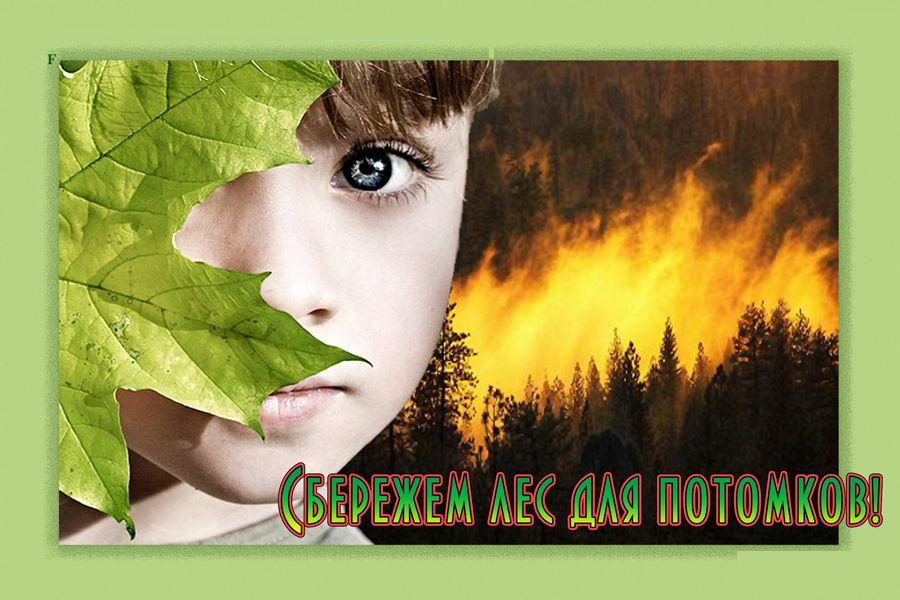 МКУ «Администрацию Сенькинского сельского поселения»